Lección 9: Comparemos problemas-historiaResolvamos problemas-historia y escribamos ecuaciones.Calentamiento: Conversación numérica: Expresiones de suma y de restaEncuentra mentalmente el valor de cada expresión.9.1: Resolvamos y representemos problemas-historiaHan tiene 5 lagartijas.
Han tiene 3 serpientes.
¿Cuántas mascotas tiene?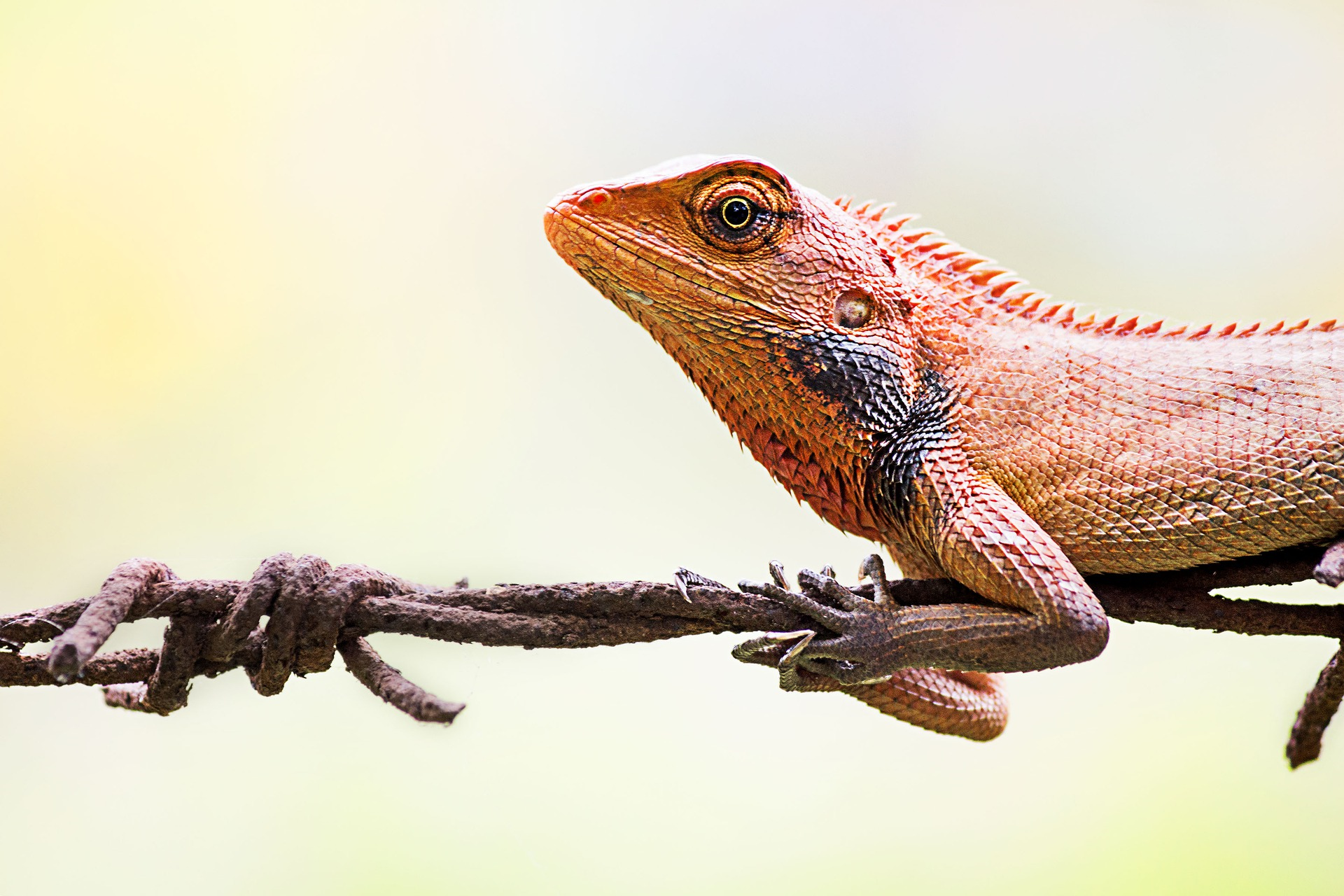 Muestra cómo pensaste. Usa dibujos, números o palabras.Ecuación: ____________________________Han tiene 8 mascotas.
5 de sus mascotas son lagartijas.
El resto de sus mascotas son serpientes.
¿Cuántas serpientes tiene Han?
Muestra cómo pensaste. Usa dibujos, números o palabras.Ecuación: ____________________________Han tiene un acuario para reptiles en el que caben 8 mascotas.
Han tiene lagartijas y serpientes.
Muestra varias maneras en las que Han puede llenar el acuario.
Muestra cómo pensaste. Usa dibujos, números o palabras.Ecuación: ____________________________9.2: Recorrido por el salón: Comparemos los problemas-historiaMientras observas el trabajo de tus compañeros, piensa en estas preguntas y prepárate para compartir tus respuestas.¿En qué se parecen los problemas-historia y las representaciones?¿En qué son diferentes los problemas-historia y las representaciones?Explica cómo la ecuación corresponde al problema-historia.Section SummarySection SummaryEn esta sección, resolvimos problemas-historia.Resolvimos problemas-historia en los que el total era desconocido.Kiran tiene algunos peces en su acuario.
Tiene 4 peces rojos y 5 peces azules.
¿Cuántos peces tiene en total?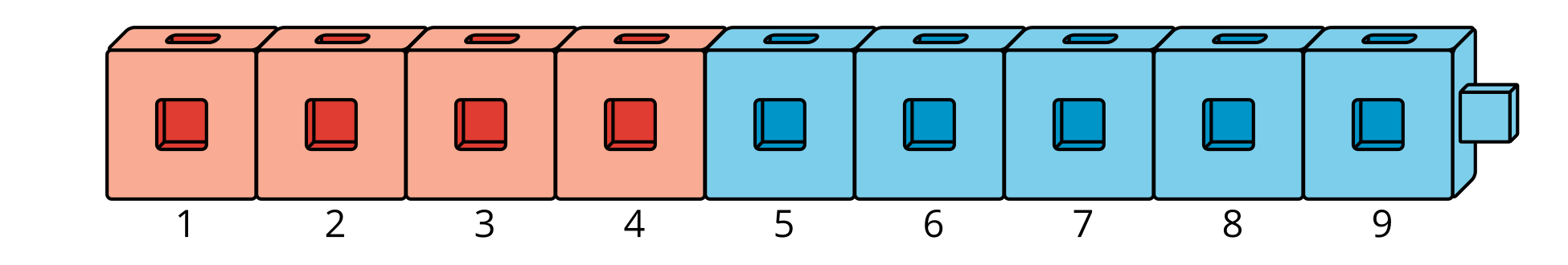 Resolvimos problemas-historia en los que ambas partes eran desconocidas.Tyler está jugando “Revuelve y saca“.
Está jugando con 10 fichas.Muestra varias combinaciones de fichas rojas y amarillas que Tyler podría obtener.Resolvimos problemas-historia en los que la segunda parte era desconocida.6 fichas están por fuera del vaso.
Algunas de las fichas están debajo del vaso.
Hay 10 fichas en total.
¿Cuántas fichas están debajo del vaso?Puedo contar de 6 en adelante hasta 10.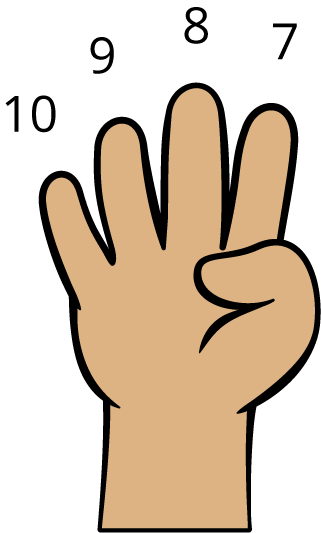 Aprendimos que el total puede estar antes o después del signo igual. es lo mismo que Aprendimos que los números se pueden sumar en cualquier orden. es lo mismo que 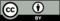 © CC BY 2021 Illustrative Mathematics®